La présente demande est destinée à recueillir le consentement et les autorisations nécessaires dans le cadre du projet spécifié ci-dessous, étant entendu que les objectifs de ce projet ont été préalablement expliqués aux élèves et à leurs responsables légaux.Désignation du projet audiovisuelProjet pédagogique concerné (désignation sommaire) : Prise de photos et de vidéos pour réaliser la promotion de notre activité (plongée sous-marine)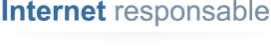 Nom et adresse de l’établissement :  CPPJVO (Club de Pongée Police Justice du Val d’Oise)Titre de l’œuvre, si applicable :  Promotion du club CPPJVO
(provisoire ou définitif)Modes d’exploitation envisagésConsentement de l’élève On m’a expliqué et j’ai compris à quoi servait ce projet. On m’a expliqué et j’ai compris qui pourrait voir cet enregistrement.Et je suis d’accord pour que l’on enregistre, pour ce projet, 	 mon image	 ma voix.Autorisation parentaleVu le Code civil, en particulier son article 9, sur le respect de la vie privée,Vu le Code de la propriété intellectuelle,	Vu le consentement préalablement exprimé par la personne mineure ci-avant,La présente autorisation est soumise à votre signature, pour la fixation sur support audiovisuel et la publication de l’image et/ou de la voix de votre enfant mineur dont l’identité est donnée au paragraphe 3, ci–avant, dans le cadre du projet désigné au paragraphe 1 et pour les modes d’exploitation désignés au paragraphe 2.Cet enregistrement de l’image/la voix du mineur que vous représentez sera réalisé sous l’autorité de 
(nom du producteur ou du bénéficiaire de l’autorisation/statut juridique/adresse) :  Thierry L’HYVER, président du club.L’enregistrement aura lieu aux dates/moments et lieux indiqués ci-après.Date(s) d’enregistrement : Au cours de la saison 2019-2020Lieu(x) d’enregistrement :  piscine d’Argenteuil ou sites des sorties du clubLe producteur de l’œuvre audiovisuelle créée ou le bénéficiaire de l’enregistrement exercera l’intégralité des droits d’exploitation attachés à cette œuvre/cet enregistrement. L’œuvre/l’enregistrement demeurera sa propriété exclusive. Le producteur/le bénéficiaire de l’autorisation, s’interdit expressément de céder les présentes autorisations à un tiers.Il s’interdit également de procéder à une exploitation illicite, ou non prévue ci-avant, de l’enregistrement de l’image et/ou de la voix du mineur susceptible de porter atteinte à sa dignité, sa réputation ou à sa vie privée et toute autre exploitation préjudiciable selon les lois et règlements en vigueur.Dans le contexte pédagogique défini, l’enregistrement ne pourra donner lieu à aucune rémunération ou contrepartie sous quelque forme que ce soit. Cette acceptation expresse est définitive et exclut toute demande de rémunération ultérieure.Je soussigné(e) (prénom, nom)………………………………………………………........................................... déclare être le représentant légal du mineur désigné au paragraphe 3.
Je reconnais être entièrement investi de mes droits civils à son égard. Je reconnais expressément que le mineur que je représente n’est lié par aucun contrat exclusif pour l’utilisation de son image et/ou de sa voix, voire de son nom. Je reconnais avoir pris connaissance des informations ci-dessus concernant le mineur que je représente et donne mon accord pour la fixation et l’utilisation de son image et/ou de sa voix, dans le cadre exclusif du projet exposé et tel qu’il y a consenti au paragraphe 3 :    OUI 	 NONFait en autant d’originaux que de signataires.SupportDuréeÉtendue de la diffusionPrix En ligne Internet (monde entier) Extranet	 IntranetPrécisez le(s) site(s) : Site Facebook du club DVD Projection collective Pour un usage collectif dans les classes des élèves enregistrés Autres usages institutionnels à vocation éducative, de formation ou de recherche Usages de communication externe de l’institution Autre (précisez)Forum des associations Madame	 MonsieurNom de l’élève :	Prénom :	Classe :	Date et signature de l’élève mineur concerné par l’enregistrement :Fait à :			Signature du représentant légal du mineur :Le (date) :		